Learning Outcomes (Spanish)Speak standard Spanish at advanced-low level as defined by ACTFL (PLO1)Read non-technical prose at advanced level as defined by ACTFL (PLO2)Comprehend clearly articulated conversations on everyday topics in standard Spanish at the ACTFL advanced level. (PLO3)Write about non-technical topics at the intermediate-high/advanced ACTFL level. (PLO4)Demonstrate an advanced knowledge of Spanish/Latin American cultures ACTFL level (PLO5)Have read great works of Spanish/Latin American literature and have a sense of their place in literary history. (PLO6)Research literary and cultural topics and report findings. (PLO7)Obtain skills to help them qualify for professional work in various areas such as teaching, translating and interpreting, positions in business appropriate to students in the languages or be prepared to attend graduate school.(PLO 8)Reflect on the social values of the culture(s) they are studying and be able to draw reasoned comparisons to their own culture on topics important to the culture(s) being studied. (PLO 9).American Council of Foreign Language Teaching (ACTFL) proficiency guidelines: https://www.actfl.org/publications/guidelines-and-manuals/actfl-proficiency-guidelines-2012Spanish Learning Outcomes curriculum map: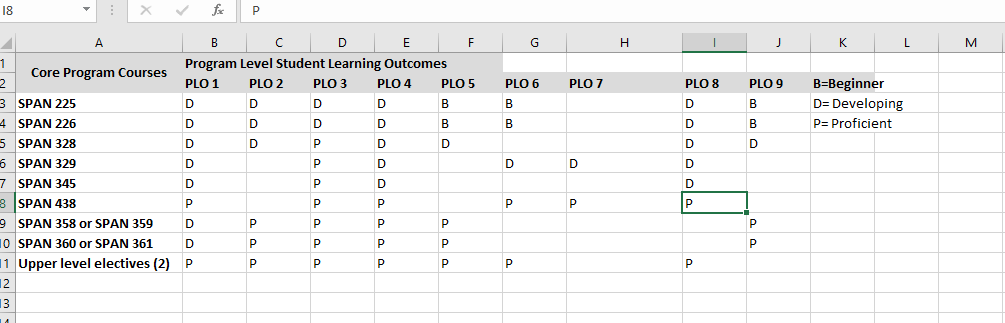 